Київське обласне територіальне відділення освіти і науки України 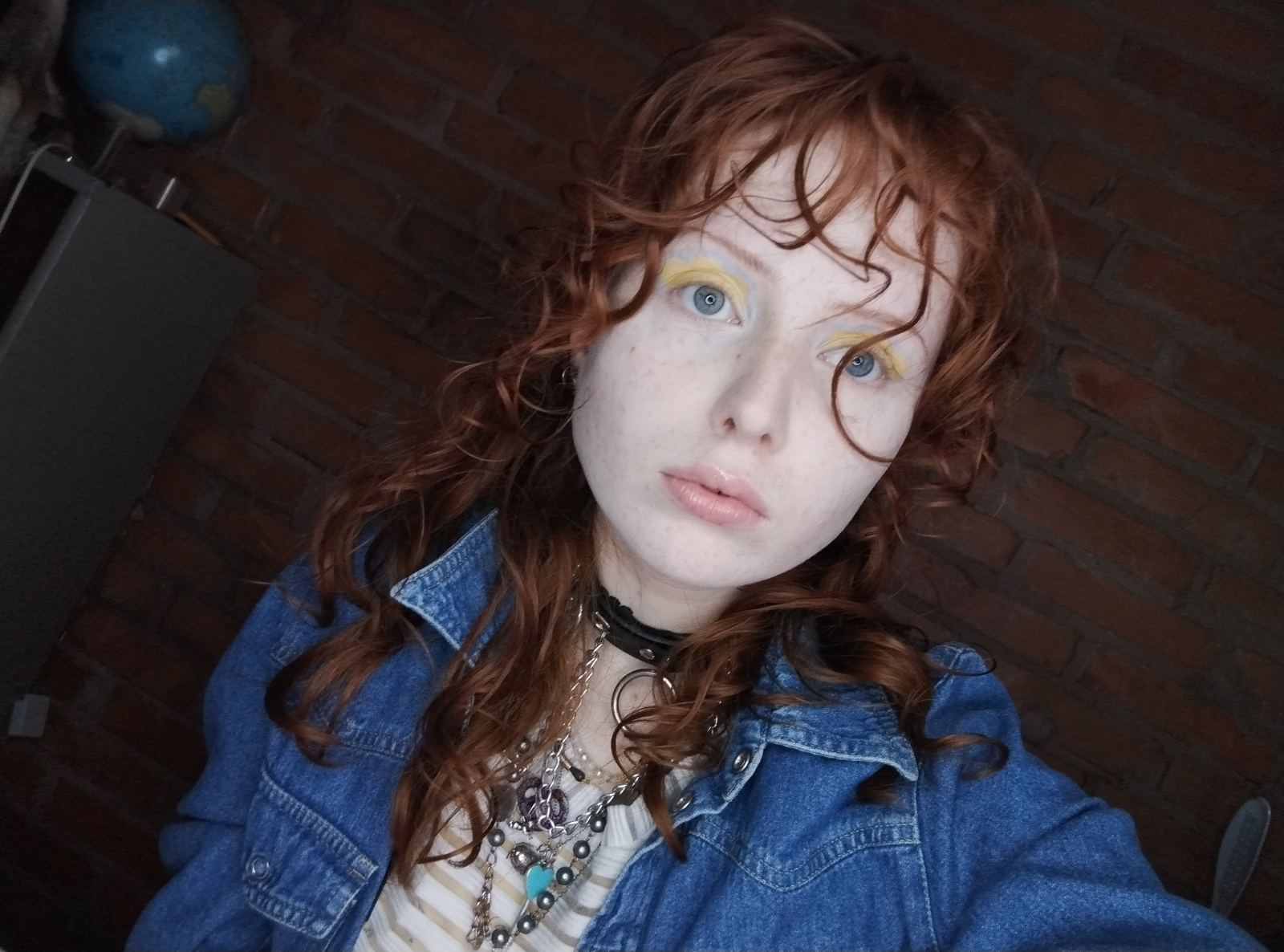  Мета роботи полягала в визначенні стану різноманіття комах  Ряду Твердокрилі, або жуки    в природних місцях існування для збереження та відтворення біорізноманіття.Об’єкт досліджень. Природні популяції ентомологічного біорізноманіття    села Старі БезрадичіПредмет досліджень. Стан біорізноманіття, сезонна динаміка та шляхи збереження і відтворення ентомокомплексу.  Методи досліджень. При виконанні наукових досліджень за темою роботи використовувались аналітично- синтетичні, еколого-статистичні та експериментальні методи, апробовані та рекомендовані для польових та лабораторних досліджень в ентомології. Матеріали, хід та методи дослідження Дослідження проводили на      земельних угіддях      с. Старі - Безрадичі    Козинської    селищної ради    Обухівського району Київської області.    Характерними елементами рельєфу, є схили балок та їх днища, борова тераса, сосновий ліс, заплави р. Стугни та р. Тихань.Дослідження виконували в природніх місцях існування с. Старі Безрадичі. Особливо: біля узбіччя доріг,    лісових насаджень,    які ростуть на схилах височин , а також, на ділянках де ростуть    багаторічні трави,    схили  балок, ярів покритих трав’яною рослинністю.У зв’язку з тим, що місця існування мали велику площу, для вищої достовірності результатів відбір комах    проводили в трьох точках кожного місця існування. Упродовж квітня – серпня 2023 року було здійснено відбори зразків.Збір ентомофауни проводили за загальноприйнятими методами один раз на 7-10 днів на стаціонарних ділянках. Аналізували видове багатство та рясність популяцій різних видів. Таксономічну приналежність біологічних зборів визначали за допомогою ентомологічних визначників.Результати досліджень опрацьовували статистично за допомогою комп’ютера за стандартними програмами обробки результатів біологічних експериментів.Встановлено, що загальна чисельність відловлених комах та їх видова структура суттєво залежить від площі, місця знаходження різних станцій виловлення: найкращі показники      лісових насадженнях та місцях де ростуть багаторічні трави, ділянки близько багаторічних трав, найменші    на узбіччі доріг .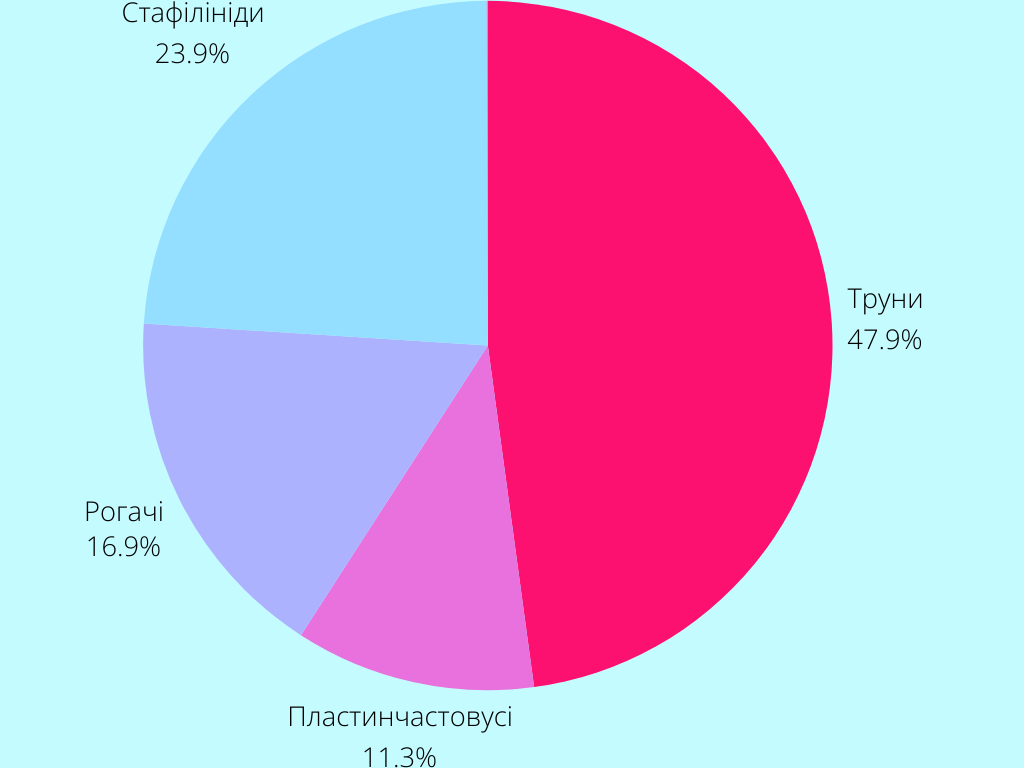    Різноманіття комах в природних місцях існування Ряду Твердокрилі    занесених до Червоної книги  Виконала: Пап Поліна ОлегівнаУчениця 10 класу Старобезрадичівського ліцеюКозинської селищної ради Обухівського районуКиївської областіНауковий керівник: Солдатенко Віра Михайлівна       вчитель хімії та біології .       Горовий Олександр Вікторович       вчитель географії, інформатики